                                      Муниципальное бюджетное дошкольное образовательное                                                       учреждение детский сад с. Знаменка                                                       Нерчинский район. Забайкальский край.                                                                       Тематическое                                        планирование                                            музыкальной                                                деятельности                                                    в 1 младшей (ясельной) группе                                                       на 2014- 2015 гг.                                                                                                  Составила музыкальный руководитель:                                                                                                  Трушина Светлана Юрьевна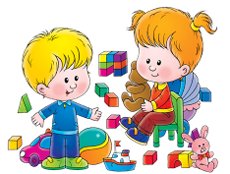                                                                                           СЕНТЯБРЬ                                                                                           ОКТЯБРЬ                                                                                   НОЯБРЬ                                                                                       ДЕКАБРЬ                                                                                                ЯНВАРЬ                                                                                        ФЕВРАЛЬ                                                                                             МАРТ                                                                                           АПРЕЛЬ                                                                                                      МАЙ                                                                                                ИСТОЧНИКИ:Воспитательно-образовательный процесс. Планирование на каждый день по программе "От рождения до школы" под редакцией Н.Е. Вераксы, Т.С. Комаровой, М.А. Васильевой.   Издательство: Учительhttps://yadi.sk/d/padoV8EhDRFrGТемы месяцаФорма организации музыкальной деятельности             Программное содержаниеРепертуарСемья. Осень.Слушание музыкиВосприятие музыкальных произведенийУчить:-	слушать веселую и грустную музыку, плясовую, колыбельную песню;-различать тихое и громкое звучание, высокие и низкие звуки«Ах вы, сени» (русская народная песня в обр. В. Агафонникова), «Колыбельная» (муз.С. Разоренова), «Дождик» (русская народная песня в обр. Т. Попатенко), «Осенняя песенка» (муз. Ан. Александрова, сл. Н. Френкель)Семья. Осень.ПениеУсвоение песенных навыковСпособствовать приобщению к пению, подпеванию повторяющихся фраз.Учить узнавать знакомые песни, понимать их содержание«Дождик» (русская народная мелодия в обр. В. Фере), «Спи, мой мишка» (муз.Е. Тиличеевой, сл. Ю. Островского), «Веселая песенка» (муз.А. Филиппенко)Семья. Осень.Музыкально-ритмические движенияУпражненияПляскиИгрыУчить:-	бодро ходить стайкой, легко бегать, мягко приседать,-	активно топать ножками в такт музыки разного характера;-	выполнять движения танца по показу взрослых, начинать и заканчивать движения с музыкой;- различать двухчастную музыку.
Развивать двигательную активность.«Марш» (муз.Е. Тиличеевой), «Пружинка» (русская народная мелодия), «Легкий бег в парах» (муз. Т. Ломовой), «Ходим -бегаем» (муз. Е. Тиличеевой, сл. Н. Френкель),  «Потопаем» (муз. М. Раухвергера), «Осенние листочки» (муз. А. Филиппенко, сл. Т. Волгиной),  «Маленькая полечка» (муз. Е. Тиличеевой, сл. А. Шибицкой),  «Солнышко и дождик» (муз. М. Раухвергера, Б. Антюфеева, сл. А. Барто)Семья. Осень.Праздники и развлеченияПобуждать к активному участию в развлеченияхТемы месяцаФорма организации музыкальной деятельности           Программное содержаниеРепертуарЯ в мире человек. Мой домСлушание музыкиВосприятие музыкальных произведенийУчить:                      -	слушать и различать разные мелодии (колыбельную,
марш, плясовую);-	различать тихое и громкое звучание;-	узнавать в музыке звуки дождя;-  ритмично стучать пальчиком«Баю-баю» (муз. М. Красева, ел. М. Парной), «Марш», «Дождик» (муз.М. Раухвергера), «Веселая песенка» (муз.А. Филиппенко)Я в мире человек. Мой домПениеУсвоение песенных навыковВызывать эмоциональную отзывчивость на песни разного характера.Побуждать подпевать окончания фраз. Учить слушать и узнавать знакомые песни«Дождик» (муз.Г. Лобачевой),«Осенняя песня» (муз.Т. Миранджи), «Петушок» (русская народная песня в обр. М. Красева), «Да-да-да» (муз. Е. Тиличеевой, ел. Ю. Островского), «Погремушки» (муз.А. Лазаренко)Я в мире человек. Мой домМузыкально-ритмические движенияУпражненияПляскиИгрыУчить:-	навыкам ходьбы, легкого бега;-	подражать движениям мишки, зайчика, взрослых;-	легко кружиться, как листочки;-	свободно двигаться под музыку по всему залу;-	танцевать с предметами.Развивать навыки подвижности и ловкости в беге, прыжках и других формах движений. Учить игровой деятельности (прятаться от взрослых, закрывая ладошками лицо)«Зайчики», «Мишки» (муз.Т. Ломовой), «Листочки кружатся» (русская народная мелодия), «Тихо - громко» (муз. Е. Тиличеевой, ел. Ю. Островского), «Тепловоз», «Танец с листочками» (муз.С. Майкапара), «Игра в прятки» (русская народная мелодия в обр. Р. Рустамова)Я в мире человек. Мой домПраздники и развлеченияПобуждать к активному участию в праздниках«Осень» (музыкально-театрализованный утренник)Темы месяцаФорма организации музыкальной деятельности          Программное содержаниеРепертуарПосуда. Мои любимые игрушкиСлушание музыкиВосприятие музыкальных произведенийУчить:-	воспринимать мелодии спокойного, веселого характера;-отзываться на музыку движениями рук, ног, хлопками, притопами, покачиваниями«Мишка»,«Птички» (муз.Г. Фрида), «Зайчик» (муз. Е. Тиличеевой), «Погремушки» (муз. А. Филиппенко)Посуда. Мои любимые игрушкиПениеУсвоение песенных навыковСпособствовать приобщению к пению, подпеванию взрослым, сопровождению пения выразительными движениями.   Учить узнавать знакомые песни«Заплясали наши ножки» (муз.Н. Лукониной), «Праздник» (муз. Т. Ломовой, ел. Л. Мироновой), «Где же наши ручки?» (муз.и ел. Т. Ломовой)Посуда. Мои любимые игрушкиМузыкально-ритмические движенияУпражненияПляскиИгрыУчить:-	активно двигаться под музыку разного характера
(бодро шагать, легко бегать);-	выполнять мягкую пружинку, покачивания;-танцевать в паре, не терять партнера, выполнять танцевальные движения по показу, вместе.
Развивать активность, умение реагировать на музыку сменой движений«Ходьба» (муз.Э. Парлова), «Устали наши ножки» (муз. Т. Ломовой, ел. Е. Соковниной), «Пружинка» (русская народная мелодия в обр. Т. Ломовой), «Покачивания в парах» (муз.М. Раухвергера), «Парная пляска» (русская народная мелодия в обр. Е. Тиличеевой), «Мышки и кот» - музыкальная подвижная игра в сопровождении пьесы «Полька» (муз.К. Лоншан-Друшкевичовой)Посуда. Мои любимые игрушкиПраздники и развлеченияПознакомить с театром кукол. Вызвать интерес к кукольному представлению. Воспитывать чувство дружбы, желание подружиться с куклой.Кукольный театрТемы месяцаФорма организации музыкальной деятельности          Программное содержаниеРепертуарЗимушка зима. Новый год.Слушание музыкиВосприятие музыкальных произведенийУчить:-	слушать песни и понимать их содержание, инструментальную музыку различного характера;- узнавать знакомые музыкальные произведения, эмоционально откликаться на их характер, настроение«У ребяток ручки хлопают» (муз.Е. Тиличеевой, сл. Ю. Островского), «Фонарики» (мелодия и сл. А. Метлиной в обр. Р. Рустамова), «Вальс снежинок» (муз.Т. Ломовой)Зимушка зима. Новый год.ПениеУсвоение песенных навыковЗакреплять умения:-	допевать за взрослыми повторяющиеся фразы в песне;-	начинать петь после вступления при поддержке взрослого.Учить петь без крика в умеренном темпе, спокойно. Расширять певческийдиапазон«Вот как мы попляшем», «Заплясали наши ножки» (муз.Н. Лукониной), «Дед Мороз» (муз. А. Филиппенко, ел. Т. Волгиной)Зимушка зима. Новый год.Музыкально-ритмические движенияУпражненияПляскиИгрыУчить:-	передавать в движении бодрый, спокойный характер
музыки;-	выполнять движения с предметами (снежки, колокольчики).-	держаться в парах, не терять партнера;-	менять движения со сменой музыки с помощью взрослых;- ритмично хлопать, топать, мягко пружинить.
Вызвать интерес к музыкальной игре, эмоциональный отклик на музыкально-игровую деятельность«Танец зверей» (муз.В. Курочкина),«Танец снежинок» (муз. Т. Ломовой), «Парная пляска» (муз. М. Раухвергера)«Игра с колокольчиками» (муз.П. И. Чайковского), «Веселые прятки», «Зайчики и лисички» (муз. Г. Финаровского, ел. В. Антоновой)Зимушка зима. Новый год.Праздники и развлеченияДоставлять радость от участия в праздничном концерте. Учить правилам поведения в праздничной обстановкеНовогодний праздникТемы месяцаФорма организации музыкальной деятельности             Программное содержаниеРепертуарДикие и домашние животные. МебельСлушание музыкиВосприятие музыкальных произведенийРазвивать умение внимательно слушать, эмоционально откликаться на содержание песни, выполняя несложные характерные движения.« Зима» Муз. М. Карасевой« Песенка зайчиков» муз. М КрасеваДикие и домашние животные. Мебель Развитие голосаУчить малышей различать динамические оттенки« Петрушка» Муз. И.АрсееваДикие и домашние животные. МебельПениеУсвоение песенных навыковВызывать активность детей при подпевании и пении. Развивать умение подпевать повторяющиеся фразы.« Гле флажки?» муз.И. Кишко« Стуколка» укр.нар .мел., обр. Н. МетловаДикие и домашние животные. МебельМузыкально-ритмические движенияУпражненияУчить слышать смену характера  звучания музыки, соответственно менять движения«Парный танец» (русская народная мелодия в обр. Е. Тиличеевой), «Мышки и кот» -музыкальная подвижная игра в сопровождении пьесы «Полька» (муз. К. Лоншан-Друшкевичовой), «Птичка и птенчики» (муз.Е. Тиличеевой)« Очень хочется плясать» Муз. А. ФилиппенкоДикие и домашние животные. МебельПляскиРазвивать внимание , умение выполнять простые танцевальные движения. Формировать коммуникативные навыки«Парный танец» (русская народная мелодия в обр. Е. Тиличеевой), «Мышки и кот» -музыкальная подвижная игра в сопровождении пьесы «Полька» (муз. К. Лоншан-Друшкевичовой), «Птичка и птенчики» (муз.Е. Тиличеевой)« Очень хочется плясать» Муз. А. ФилиппенкоДикие и домашние животные. МебельИгрыПобуждать малышей передавать движениями музыкально-игровые образы. Развивать внимание , согласовывать движения с музыкой разной по характеру.«Игра с погремушкой»  А. Филиппенко« Зайцы и медведь» Муз. Попатенко« Жмурка с бубном»р.н.м.« Кошка и котята» муз. В. ВитлинаДикие и домашние животные. МебельСамостоятельная музыкальная деятельностьПобуждать  желание исполнять танцевальные движения самостоятельноРусская народная мелодияДикие и домашние животные. МебельПраздники и развлеченияЗакреплять имеющиеся знания у детей, доставлять радость.Пальчиковая сказка « Теремок»Темы месяцаФорма организации музыкальной деятельности             Программное содержаниеРепертуарДомашние животные. Я и мой папа.Слушание музыкиВосприятие музыкальных произведенийУчить:-	слушать песни и понимать их содержание, инстру
ментальную музыку различного характера;-	определять веселый и грустный характер музыки.
Воспитывать эмоциональный отклик на музыку
разного характера.Способствовать накапливанию багажа любимых музыкальных произведений«Праздник», «Зима проходит» (муз.Н. Метлова, сл. М. Клоковой), «Петрушка и мишка» (муз.В. Карасевой, сл. Н. Френкель), «Маму поздравляют малыши» (муз.Т. Попатенко, сл. Л. Мироновой)Домашние животные. Я и мой папа.ПениеУсвоение песенных навыковУчить:вступать при поддержке взрослых;- петь без крика в умеренном темпе.
Закреплять умение подпевать повторяющиеся
фразы; узнавать знакомые песни.
Расширять певческий диапазон«Бабушке» (муз. 3.Качаева), «Солнышко» (муз.Н. Лукониной), «Мамочка» (муз.Е. Тиличеевой)Домашние животные. Я и мой папа.Музыкально-ритмические движенияУпражненияПляскиИгрыУчить:-	передавать в движении бодрый и спокойный харак
тер музыки;-	выполнять движения с предметами;-	начинать и заканчивать движения с музыкой;-	держаться в парах, двигаться по всему залу;-	менять движения с помощью взрослых;-	легко и ритмично притоптывать, кружиться, мягко
выполнять пружинку;-	образно показывать движения животных.
Развивать чувство ритма, координацию движений,
подвижность, активность.Прививатьинтерес к музыкально-дидактической«Муравьишка», «Паровоз» (муз. 3.Компанейца), «Сапожки» (русская народная мелодия в обр. Т. Ломовой), «Тихо - громко» (муз.Е. Тиличеевой, сл. Ю. Островского), «Упражнения с цветами» (муз.Е. Макшан-цевой), «Танец с веночками» (муз. Р. Руста-мова), «Танец петушков» (муз. А. Филиппенко), «Парная пляска» (украинская народная мелодия в обр. Р. Леденева), «Кот и мыши», «Птица и птенчики» (муз.Е. Тиличеевой)Домашние животные. Я и мой папа.Праздники и развлеченияДоставлять радость от просмотра кукольного спектакля.Приучать быть культурными, внимательными, благодарными зрителями(кукольный спектакль)Темы месяцаФорма организации музыкальной деятельности                 Программное содержаниеРепертуарВесна. Мамин день. Народная игрушкаСлушание музыкиВосприятие музыкальных произведенийУчить:-	слушать не только контрастные произведения, но и пьесы изобразительного характера;-	узнавать знакомые музыкальные произведения;- различать низкое и высокое звучание.
Способствовать накапливанию музыкальных впечатлений«Колокольчик», «Веселая песенка» (муз. Г. Левкодимова, ел. И. Черницкой),«Вот какие мы большие», «Пришла ко мне подружка» (сл. В. Лунева)Весна. Мамин день. Народная игрушкаПениеУсвоение песенных навыковФормировать навыки основных певческих интонаций.Учить не только подпевать, но и петь несложные песни с короткими фразами естественным голосом, без крика начинать пение вместе с взрослыми«Собачка Жучка» (муз.Н. Кукловской, сл. Н. Федорченко), «Веселая песенка» (муз.Г. Левкодимова, сл. И. Черницкой), «Солнышко» (муз.Н. Лукониной)Весна. Мамин день. Народная игрушкаМузыкально-ритмические движенияУпражненияПляскиИгрыУчить:-	бодро ходить под марш, легко бегать в одном на
правлении стайкой;-	легко прыгать на двух ногах;-	навыкам освоения простых танцевальных движений;-	держаться своей пары;-	менять движения в пляске со сменой музыки;-	различать контрастную музыку;- свободно двигаться по залу парами.
Развиватьумения передавать в играх образы персона
жей (зайцы, медведь), различать громкое и тихое звучание«Прогулка и пляска» (муз. М. Раухверге-ра), «Марш и бег» (муз. Е. Тиличеевой), «Ноги и ножки» (муз. А. Филиппенко), «Покружись и поклонись» (муз. В. Герчик), «Зайцы и медведь» (муз. Т. Попатенко), «Игра с бубном» (муз. Г. Фрида)Весна. Мамин день. Народная игрушкаПраздники и развлеченияРазвивать эстетические чувства. Воспитывать любовь к мамамПраздник мам (утренник)Темы месяцаФорма организации музыкальной деятельности            Программное содержаниеРепертуарДомашние животные и их детеныши. РыбкиСлушание музыкиВосприятие музыкальных произведенийУчить:-	слушать не только контрастные произведения,
но и пьесы изобразительного характера;-	узнавать знакомые музыкальные произведения;-	различать низкое и высокое звучание.
Способствовать накапливанию музыкальных впечатлений.«Самолет» (муз. Е. Тиличеевой, ел. Н. Найденовой), «Собачка» (муз. Н. Кукловской, ел. Н. Федорченко), «Кошка» (муз. Ан. Александрова, ел. Н. Френкель),«Апрель» (муз.П. И. Чайковского)Домашние животные и их детеныши. РыбкиПениеУсвоение песенных навыковФормировать навыки основных певческих интонаций. Учить не только подпевать, но и петь несложные песни с короткими фразами; петь естественным голосом, без крика; начинать пение вместе с взрослыми«Собачка Жучка» (муз.Н. Кукловской, сл. Н. Федорченко), «Веселая песенка» (муз.Г. Левкодимова, сл. И. Черницкой), «Солнышко» (русская народная мелодия в обр. М. Иорданского, слова народные)Домашние животные и их детеныши. РыбкиМузыкально-ритмические движенияУпражненияПляскиИгрыУчить:                       -	бодро ходить под марш, легко бегать в одном на
правлении стайкой;-	легко прыгать на двух ногах.Продолжать работу над освоением простых танцевальных движений.-	менять движения в пляске со сменой музыки;-	различать контрастную музыку;- свободно двигаться по залу парами.
Развивать умения передавать в играх образы персонажей, различать громкое и тихое звучание«Маленький хоровод» (русская народная мелодия в обр. М. Раухвергера) «Кошка и котята», «Прятки с платочками» (русская народная мелодия в обр. Р. Рустамова)Домашние животные и их детеныши. РыбкиПраздники и развлеченияРазвивать эстетические чувства. Воспитывать:-	интерес к кукольным спектаклям;-	сочувствие героям;-слушательскую (зрительскую) активность и культуру(кукольный спектакль)Темы месяцаФорма организации музыкальной деятельности               Программное содержаниеРепертуарЦветочки. Игры. Слушание музыкиВосприятие музыкальных произведенийУчить:-	слушать пьесы и песни изобразительного характера;-	узнавать знакомые произведения;- различать высокое и низкое звучание;
- накапливать музыкальный багаж«Барабан» (муз. Д. Б. Кабалевского), «Барабан» (муз. Г. Фрида), «Зарядка» (муз. Е. Тиличеевой, ел. Л. Мироновой), «Серый зайка умывается» (муз.М. Красева)Цветочки. Игры. ПениеУсвоение песенных навыковПродолжать формировать навыки воспроизведения основных мелодий, певческих интонаций. Учить не только подпевать, но и петь простые мелодии, петь без крика, слушать пение взрослых«Серенькая кошечка» (муз.В. Витлина, сл. Н. Найденовой), «Солнышко» (муз.Т. По-патенко, сл. Н. Найденовой), «Пришла ко мне подружка» сл. В. ЛуневаЦветочки. Игры. Музыкально-ритмические движенияУпражненияПляскиИгрыУчить:-	ходить бодро в одном направлении;-	владеть предметами (шары, цветы, платочки);
-. образовывать и держать круг;-	менять движения в пляске со сменой частей;-	танцевать с предметами;-  держать и не терять пару.
Доставлять радость в игровой деятельности.
Развивать ловкость, подвижность«Упражнение с цветами», «Зашагали ножки» (муз.М. Раухвергера), «Хоровод» (русская народная мелодия в обр. М. Раухвергера), «Вальс» (муз.Т. Ломовой), «Танец с балалайками» (русская народная мелодия «Светит месяц»), «Хоровод» (русская народная мелодия в обр. М. Раухвергера), «Солнышко и дождик» (муз.М. Раухвергера), «Игра с погремушками» (И. Кишко)Цветочки. Игры. Праздники и развлеченияРазвивать эстетические чувства, приобщая детей к произведениям фольклора, музыкального народного творчества                     Проводы весны (праздничные народные гуляния)